NÁRODNÁ RADA SLOVENSKEJ REPUBLIKYVII. volebné obdobieČíslo: CRD-800/2019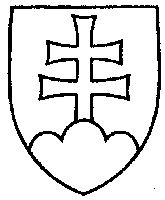 1744UZNESENIENÁRODNEJ RADY SLOVENSKEJ REPUBLIKYzo 4. apríla 2019k návrhu skupiny poslancov Národnej rady Slovenskej republiky na vydanie zákona, ktorým sa zrušuje zákon č. 385/2018 Z. z. o osobitnom odvode obchodných reťazcov a o doplnení zákona č. 595/2003 Z. z. o dani z príjmov v znení neskorších predpisov a ktorým sa mení a dopĺňa zákon č. 595/2003 Z. z. o dani z príjmov v znení neskorších predpisov (tlač 1412)	Národná rada Slovenskej republiky	po prerokovaní uvedeného návrhu zákona v druhom a treťom čítaní	s c h v a ľ u j ev predloženom znení návrh skupiny poslancov Národnej rady Slovenskej republiky na vydanie zákona, ktorým sa zrušuje zákon č. 385/2018 Z. z. o osobitnom odvode obchodných reťazcov a o doplnení zákona č. 595/2003 Z. z. o dani z príjmov v znení neskorších predpisov a ktorým sa mení a dopĺňa zákon č. 595/2003 Z. z. o dani z príjmov v znení neskorších predpisov.   Andrej  D a n k o   v. r.predseda  Národnej rady Slovenskej republikyOverovatelia:Peter  Š u c a   v. r.Jana  C i g á n i k o v á   v. r.